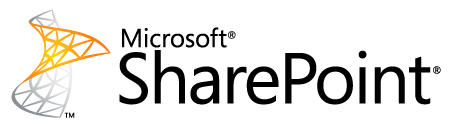 Lab A (Module 6)
Rating Library ContentThis document is provided “as-is”. Information and views expressed in this document, including URL and other Internet Web site references, may change without notice. You bear the risk of using it. This document does not provide you with any legal rights to any intellectual property in any Microsoft product. You may copy and use this document for your internal, reference purposes. © 2011 Microsoft. All rights reserved.In this lab, you rate content in an existing list. You start by enabling ratings on an existing list. You then log in as two different users and rate content in the list. Finally, you manually run the timer jobs to aggregate and synchronize the new ratings.Task 1: Enable Ratings on a LibraryIn this exercise, you enable Ratings on a specific library and add the two new ratings columns to the default list view.Using Internet Explorer, navigate to Promotional Programs library located at http://intranet/sites/ECMForTheMassesV3/MandA/PromotionalPrograms. Select the Library tab to display Library Ribbon controls.Click the Library Settings Ribbon button.Click the Ratings settings link located in the General Settings column.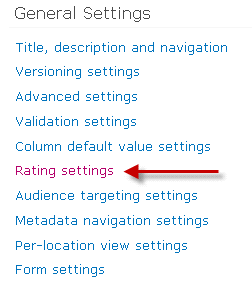 Select the Yes radio button to allow Ratings.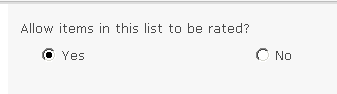 Click OK.Verify the Rating (0-5) and Number of Rating fields display in the Columns section.In the Views section of the List Settings page, click the All Documents link.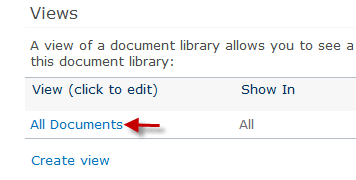 Verify the Rating (0-5)column is selected.Select the Number of Ratings column.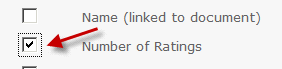 At the bottom of the Edit View page, click the OK button to save changes.Verify the Ratings (0-5) and Number of Ratings columns appear in the list view.Task 2: Create Ratings on the Library ItemsIn this example, you log on as two different users and rate content in the Promotional Programs library.Using Internet Explorer, navigate to Mergers and Acquisitions home page at http://intranet/sites/ECMForTheMassesV3/MandA/.In the upper-right corner of the page, click the Welcome control, and select Sign in as Different User.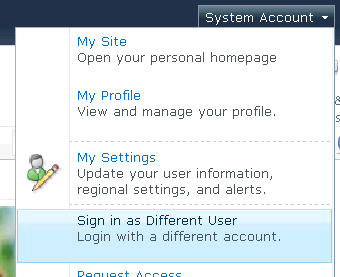 Enter the credentials of the user: User name: DanJPassword: pass@word1Using Internet Explorer, navigate to Promotional Programs library at http://intranet/sites/ECMForTheMassesV3/MandA/PromotionalPrograms.Hover over the Ratings (0-5) column for the Promotional Program-Apollo Word document, and select 5 stars.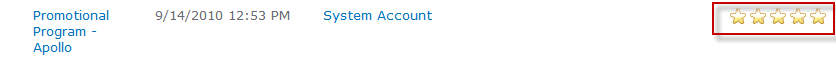 Hover over the Ratings (0-5) column for the Promotional Program – Great White Gear Word document, and select 5 stars.Repeat task 1 through 5 using the following information:User name: ChrisBPassword: pass@word1Promotional Program-Apollo: 1 starPromotional Program – Great White Gear: 4 starsTask 3: Run the Timer Jobs to Process the RatingsTwo timer jobs process the individual and aggregated ratings before users can view the updated average and rating count. In this exercise you manually run both timer jobs.On the Start menu, point to All Programs, Microsoft SharePoint 2010 Products, andSharePoint 2010 Central Administration.Click Check Job Status link located in the Monitoring section.Click the Job Definition link located in the Timer Links section in the left column.At the bottom of the Job Definition page, use the paging control to move to the page containing the User Profile Service Application - Social Data Maintenance Job link. Click the User Profile Service Application - Social Data Maintenance Job link.Click Run Now button. At the bottom of the Job Definition page, use the paging control to move to the page containing the User Profile Service Application - Social Rating Synchronization Job link. Click the User Profile Service Application - Social Rating Synchronization Job link.Click Run Now button. The service may take a few minutes to process.Task 4: Review the Processed RatingsNow that the new ratings have been aggregated, averaged, and synchronized, you can review the ratings to verify the correct number of ratings and average displays. Depending on the amount of processing required, the timer jobs might require some time to synchronize after aggregating the ratings.Using Internet Explorer, navigate to Promotional Programs library at http://intranet/sites/ECMForTheMassesV3/MandA/PromotionalPrograms. If the browser is already pointing to the library, click F5 to refresh the browser.Verify the Ratings (0-5) and the Number of Ratings column displays the appropriate values.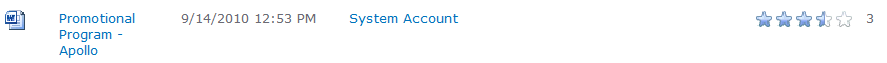 